10DEPARTMENT OF HEALTH AND HUMAN SERVICES149OFFICE OF AGING AND DISABILITY SERVICESf/k/a/ OFFICE OF ELDER SERVICESChapter 5POLICY MANUALEffective Note exceptions:Sections 40, 61, 62, 63, 68, 69 amended effective Sections 40, 61, 62, 63, 65, 68, 69, 70 and 75 amended effective Section 73 amended effective Section 74 repealed effective Section 73 repealed effective Section 71 amended effective Sections 65, 67, 70, 75 amended effective Sections 40 and 63 amended effective Sections 63 and 69 amended effective Section 10 amended effective Section 69 amended effective Sections 11, 12, 14, 15, 16 effective Sections 68 and 69, effective Sections 63 and 69 amended (EMERGENCY) effective Sections 63 and 69 amended effective September 28, 2009Sections 11, 12, and 14 repealed effective May 28, 2018Section 65 repealed effective February 14, 202311 State House StationTelephone: (207) 624-5335TTY: (207) 624-5442TTY (Toll Free): 1 (888) 720-1925Fax: (207) 624-5361NON-DISCRIMINATION NOTICEThe Maine Department of Health and Human Services does not discriminate on the basis of sex, race, color, national origin, disability, age, gender, sexual orientation, religious or political belief, ancestry, familial or marital status, genetic information, association, previous assertion of a claim or right, or whistleblower activity,  in admission or access to, or the operation of its policies, programs, services, or activities, or in hiring or employment practices. This notice is provided as required by and in accordance with Title VI of the Civil Rights Act of 1964, as amended by the Civil Rights Restoration Act of 1991 (42 U.S.C. § 1981, 2000e et seq.); Section 504 of the Rehabilitation Act of 1973, as amended (29 U.S.C. §794); the Age Discrimination Act of 1975, as amended (42 U.S.C. §6101 et seq.);Title II of the Americans with Disabilities Act of 1990 (42 U.S.C. § 12101 et seq.);  Title IX of the Education Amendments of 1972; Section 1557 of the Affordable Care Act; the Maine Human Rights Act; Executive Order Regarding State of Maine Contracts for Services; and all other laws and regulations prohibiting such discrimination.  Questions, concerns, complaints or requests for additional information regarding the ADA and hiring or employment practices may be forwarded to the DHHS ADA/EEO Coordinators at 11 State House Station, Augusta, Maine 04333-0011; 207-287-1877 (V); 207-215-5980 (C); or Maine Relay 711 (TTY).Questions, concerns, complaints or requests for additional information regarding the ADA and programs, services, or activities may be forwarded to the DHHS ADA/Civil Rights Coordinator, at 11 State House Station, Augusta, Maine 04333-0011; 207-287-3707 (V); Maine Relay 711 (TTY); or ADA-CivilRights.DHHS@maine.gov. Civil rights complaints may also be filed with the U.S. Department of Health and Human Services, Office of Civil Rights, by phone at 800-368-1019 or 800-537-7697 (TDD); by mail to 200 Independence Avenue, SW, Room 509, HHS Building, Washington, D.C. 20201; or electronically at https://ocrportal.hhs.gov/ocr/portal/lobby.jsf. Individuals who need auxiliary aids for effective communication in program and services of DHHS are invited to make their needs and preferences known to the ADA/Civil Rights Coordinator. Funding for this publication was made available through theMaine Department of Health and Human ServicesOffice of Aging and Disability ServicesAppropriation Number 010-10A-6000-012TABLE OF CONTENTS	PAGESECTION 1:	DEFINITIONS	1SECTION 10:	THE STATE AGENCY	110.01	DESIGNATION	110.02	POLICIES OF THE BUREAU OF ELDER AND ADULT SERVICES	1(A)	Factual and Policy Basis(B)	Policy Manual Changes10.03	ALLOCATION OF FUNDS	2(A)	Title III Funds(B)	Priority Social Services Program (PSSP) (C)	Title V - Senior Community Service Employment Program (SCSEP) (D)	USDA Allotments(E)	Alzheimer's Respite Funds(F)	Volunteer Services Funds(G)	Adult Day Care(H)	Home Based Care Funds(I)	Congregate Housing Services Program10.04	FUNDING FORMULAS	3(A)	The Intrastate Funding Formula(B)	Long Term Care FormulaSECTION 15:	ADULT PROTECTIVE SERVICES: GUARDIANSHIP/CONSERVATORSHIP	115.01	PUBLIC GUARDIANSHIP AND CONSERVATORSHIP: INTRODUCTION	1(A)	Authorization(B)	Intent15.02	NOMINATIONS AND REFERRALS	1(A)	Capacity(B)	Nominations(C)	Referrals15.03	PRIVATE GUARDIANSHIP AND UDY	1(A)	Investigation/Obtaining a Legal Appointment(B)	Petition15.04	PETITION AND COURT PLAN	2(A)	Petition(B)	Court Plan15.05	TEMPORARY PUBLIC APPOINTMENTS	3(A)	Temporary Guardianships/Conservatorship/Other Temporary Orders15.07	ESTATE MANAGEMENT	3(A)	Estate Management Fees and Other Administrative Expenses(B)	Retention and Disposition of Assets15.08	(Not in use)15.09	LEVELS OF AUTHORIZATION DELEGATED BY THE COMMISSIONER	4(A)	Commissioner Level Authority(B)	Delegated Authority15.10	HUMAN IMMUNODEFICIENCY VIRUS	7(A)	Testing(B)	Confidentiality(C)	Coordination with other DHS Bureaus15.11	CLASS MEMBER PUBLIC WARDS	8(A)	Performance Obligations(B)	Referrals for Community Support Services and ISPs (C)	Advocacy15.12	DISMISSALS/TERMINATIONS	10SECTION 16:	ADULT PROTECTIVE SERVICES:  ADMINISTRATION	116.01	OFFICE OF ELDER SERVICES REGIONAL ADULT PROTECTIVE CASE RECORDS	1(A)	Case Records(B)	Security of Case Records(C)	Retention and Destruction of Case Records 16.02	INTER-DISTRICT TRANSFERS, NOTIFICATION AND ASSISTANCE	2(A)	Transfers(B)	Assistance(C)	Role of Casework Supervisors and PPAs(D)	Exceptions16.03	CASE REVIEW	2SECTION 30:	 AGING	130.01	DESIGNATION	1(A)	Application for Designation(B)	Appeal to the Commissioner of AoA(C)	Changes in PSAs30.02	FUNCTIONS AND RESPONSIBILITIES OF AAA's	2(A)	Coordination and Provision of Services(B)	Review and Comment on Applications of Other Entities(C)	Monitoring of Related Activities(D)	Use of Local Resources(E)	Conduct of Public Hearings(F)	Represent the Interests of Older People30.03	POLICIES AND PROCEDURES WITHIN AAA's	3(A)	Area Agency Staffing(B)	Personnel Policies(C)	Affirmative Action Plan(D)	Emergency or Disaster Plan(E)	Program Policies and Procedures(F)	Needs Assessment and Resource Inventory30.04	COMMUNITY FOCAL POINTS	4(A)	Designation of Focal Points(B)	Developing Collocation of Services30.05	AREA AGENCY ADVISORY COUNCIL (AAAC)	530.06	AAA BOARD OF DIRECTORS	5(A)	Bylaws(B)	Responsibilities(C)	Training(D)	Expenses30.07	AREA PLANS	5(A)	Area Plan Development(B)	Amendments(C)	Public Review of the Area Plan and Amendments(D)	Responsibility of the Bureau of Elder and Adult Services(E)	Progress Reports30.08	REQUIREMENTS FOR GRANTS AND CONTRACTS	7(A)	Must Reflect Area Plan Goals and Objectives(B)	Grants and Contracts Must Include(C)	Priority Clients(D)	Records and Reports(E)	Guidelines for Awarding Grants and Subcontracts30.09	PROHIBITION AGAINST PROVISION OF DIRECT SERVICE	8(A)	Definitions(B)	Conditions for Consideration of a Waiver(C)	Requesting a Waiver30.10	ELDERCARE	9(A)	Definition(B)	Prior Approval(C)	RequirementsSECTION 40:	GENERAL ADMINISTRATIVE REQUIREMENTS FOR ALL PARTIES	140.01	RESPONSIBILITY OF AAA, SERVICE PROVIDERS, AND AUTHORIZED AGENTS OF THE BUREAU OF ELDER AND ADULT SERVICES WHEN DENYING, REDUCING OR TERMINATING BUREAU OF ELDER AND ADULT SERVICES FUNDED SERVICES PURSUANT TO THIS POLICY MANUAL	140.02	HEARINGS BEFORE THE OFFICE OF ADMINISTRATIVE HEARINGS (OAH)	2(A)	Parties Entitled to a Hearing(B)	Hearing Procedures40.03	A GOOD CAUSE EXCEPTION	3(A)	Failure to File Timely Request(B)	Good Cause(C)	Right to Appeal Denial of Good Cause40.04	COMPLAINT RESOLUTION FOR AAA, SERVICE PROVIDERS AND AUTHORIZED AGENTS OF THE BUREAU OF ELDER AND ADULT SERVICES AFFECTED BY ACTIONS OF BUREAU OF ELDER AND ADULT SERVICES.	4(A)	Parties Entitled to Complaint Resolution(B)	Complaint Resolution Procedures of the Bureau of Elder and Adult Services40.05	CONFIDENTIALITY OF INFORMATION	5(A)	Confidentiality(B)	Public Access and Disclosure of Information by the Bureau of Elder and Adult Services40.06	CONTRIBUTIONS FOR TITLE III SERVICES 	640.07	PURCHASING GOODS AND SERVICES IN EXCESS OF $25,000	6(A)	Purchasing Requirements(B)	Planning Service Area Coverage Not Required40.08	BUREAU OF ELDER AND ADULT SERVICES ACCESS TO RECORDS AND REPORTS	7(A)	Provision of Records Without Cost(B)	Providing Accurate and Timely Reports40.09	WAIVER OR MODIFICATION OF THESE RULES	7(A)	Request for Waiver(B)	Time Period(C)	Content of Waiver RequestSECTION 61:	ADULT DAY SERVICES	161.01	DEFINITIONS	161.02	ELIGIBILITY	361.03	DURATION OF SERVICES	561.04	COVERED SERVICES	561.05	NON COVERED SERVICES	661.06	POLICIES AND PROCEDURES	761.07	PROFESSIONALS AND OTHER QUALIFIED STAFF	861.08	CONSUMER RECORDS AND PROGRAM REPORTS	961.09	RESPONSIBILITIES OF THE BUREAU OF ELDER AND ADULT SERVICES	961.10	CONSUMER PAYMENTS	10SECTION 62:	CONGREGATE HOUSING SERVICES PROGRAM (CHSP)	162.01	DEFINITIONS	162.02	ELIGIBILITY	462.03	DURATION OF SERVICES	662.04	COVERED SERVICES	762.05	NON COVERED SERVICES	962.06	POLICIES AND PROCEDURES	1062.07	PROFESSIONAL AND OTHER QUALIFIED STAFF	1162.08	CONSUMER RECORDS AND PROGRAM REPORTS	1262.09	RESPONSIBILITIES OF THE BUREAU OF ELDER AND ADULT SERVICES	1362.10	CONSUMER PAYMENTS	14SECTION 63:	IN-HOME AND COMMUNITY SUPPORT SERVICES FOR ELDERLY AND OTHER ADULTS63.01	DEFINITIONS63.02	ELIGIBILITY63.03	DURATION OF SERVICES63.04	COVERED SERVICES63.05	NON COVERED SERVICES63.06	POLICIES AND PROCEDURES63.07	PROFESSIONAL AND OTHER QUALIFIED STAFF63.08	CONSUMER RECORDS AND PROGRAM REPORTS63.09	RESPONSIBILITIES OF THE BUREAU OF ELDER AND ADULT SERVICES63.10	PERSONAL SUPPORT SERVICES63.11	CONSUMER PAYMENTS63.12	METHOD FOR REVIEWING REQUEST FOR WAIVERS OF CONSUMER PAYMENTSECTION 64:	LEGAL ASSISTANCE	164.01	AWARD OF FUNDS	1SECTION 66:	NATIONAL SENIOR SERVICE CORPORATION	166.01	BUREAU OF ELDER AND ADULT SERVICES ADMINISTERED FUNDS FOR NSSC	1SECTION 67:	OUTREACH, INTAKE, AND INFORMATION AND & ASSISTANCE/REFERRAL	167.01	PURPOSES	167.02	ELIGIBILITY	167.03	RQUIREMENTS OF AAA	167.04	CONSUMER RECORDS AND REPORTS	267.05	RIGHT OF APPEAL REGARDING OUTREACH, INTAKE AND INFORMATION & REFERRAL	3SECTION 68:	RESPITE CARE FOR PEOPLE WITH ALZHEIMER'S OR RELATED DISORDERS	168.01	DEFINITIONS	168.02	ELIGIBILITY	268.03	DURATION OF SERVICES	268.04	COVERED SERVICES	368.05	NON COVERED SERVICES	368.06	POLICIES AND PROCEDURES	468.07	PROFESSIONAL AND OTHER QUALIFIED STAFF	468.08	CONSUMER RECORDS AND PROGRAM REPORT	568.09	RESPONSIBILITIES OF THE BUREAU OF ELDER AND ADULT SERVICES	668.10	CONSUMER PAYMENT	6SECTION 69:	OFFICE OF ELDER SERVICES ADMINISTERED HOMEMAKER SERVICES69.01	DEFINITIONS69.02	ELIGIBILITY69.03	DURATION OF SERVICES69.04	COVERED SERVICES69.05	NON COVERED SERVICES69.06	POLICIES AND PROCEDURES69.07	PROFESSIONAL AND OTHER QUALIFIED STAFF69.08	CONSUMER RECORDS AND PROGRAM REPORTS69.09	RESPONSIBILITIES OF THE OFFICE OF ELDER SERVICES69.10	CONSUMER PAYMENTSECTION 70:	SENIOR COMMUNITY SERVICE EMPLOYMENT PROGRAM (SCSEP)	170.01	REQUIREMENTS OF SUBGRANTEES	170.02	RESPONSIBILITIES OF THE BUREAU OF ELER AND ADULT SERVICES	170.03	PARTICIPANT ELIGIBILITY	170.04	TRAINING SITE ELIGIBILITY	170.05	RECORDS AND REPORTS	270.06	RIGHT OF APPEAL	2SECTION 71.	CERTIFICATE OF NEED FOR NURSING FACILITY LEVEL OF CARE PROJECTS	171.01	INTRODUCTION	171.02	DEFINITIONS	171.03	SCOPE OF CON-COVERED ACTIVITIES	771.04	IMPLICATIONS OF NONCOMPLIANCE	1171.05	APPLICATION PROCESS	12SECTION 72.	CONTINUING CARE RETIREMENT COMMUNITIES	172.01	GENERAL REQUIREMENTS FOR PRELIMINARY CERTIFICATE OF APPROVAL	172.02	APPLICATION	172.03	FEES	172.04	FINAL CERTIFICATE OF AUTHORITY	1SECTION 74.	ASSISTED LIVING SERVICES PROGRAMS (REPEALED eff. )SECTION 75.	FAMILY CAREGIVER SUPPORT PROGRAM	175.01	DEFINITIONS	175.02	REQUIREMENTS OF  AGING	175.03	STAFF REQUIREMENTS	375.04	RECORDS AND REPORTS	375.05	RIGHTS OF APPEAL REGARDING FAMILY CAREGIVER SUPPORT	3STATUTORY AUTHORITYPL 99, Chap 4; 22 MRSA Sec. 312, 5106, 5107, 6203, 7303, 7915 and24-A MRSA Sec. 6214 Recent HistoryEFFECTIVE DATE (ELECTRONIC CONVERSION):AMENDED:(Note: Section 61 is suspended from  to  by the emergency adoption of 10-144 Chapter 117. Section 62.03 is suspended from October 20 by emergency adoption 97-344 effective that date, and repealed effective  by adoption 97-366. See 10-144 CMR Ch. 113 for the subject matter of Section 62.03.)AMENDED:	 -	removal of three words from Section 68(D)NON-SUBSTANTIVE CORRECTIONS:	 -	numbering corrected to 15.08 and 15.09 (had been in error 15.06 and 15.08AMENDED:	 -		Section 71NON-SUBSTANTIVE CORRECTION:	 -		rule reference in Section 71.05(F)(13)(b)AMENDED:	 -	added Sections 73 and 74)	 -		Sections 40, 61, 62, 63, 68, 69, 73 -	Sections 1, 40, 61, 62, 63, 66, 68, 69, 73CORRECTION:	 -	restored the  version of Section 71 as authorized by a  memo from Assistant Attorney General Jane GregoryAMENDED:	 -	Sections 61, 62, 63, 68, 69, 73 (EMERGENCY - Major Substantive - undergoing legislative review)	 -	routine technical changes to Sections 63, 69, 73	 -	major substantive changes to Sections 61, 62, 63, 68, 69, 73	 -	Sections 1, 15, 40, 61, 62, 63, 68, 69, 74NON-SUBSTANTIVE CORRECTIONS:	February 5, 2001 -	Introduction, Sections 10, 11, 12, 14, 16, 30, 64, 65, 66, 67, 70, 71, 72, 73 - punctuation and renumbering onlyAMENDED:	 -	Section 73	 -	Section 73.02(A)(4), filing 2002-160 (EMERGENCY - expires .) Note: the Department of Labor, Bureau of Rehabilitation Services, has been assigned rule-making power over this area of the Manual. The Manual is being reorganized in consequence and the relevant parts will be relocated to the Department of Labor when appropriate.REPEALED:	 -	Section 74, filing 2002-250AMENDED:	 -	Sections 40, 61, 62, 63, 65, 68, 69, and 70, filing 2002-250NEW SECTION:	 -	Section 75, filing 2002-250AMENDED:	 -	Sections 40, 61, 62, 63, 68, and 69, filing 2003-204REPEALED:	 -	Section 73, filing 2004-311AMENDED:	 -	Section 71, filing 2004-310	 -	Sections 65, 67, 70, 75, filing 2004-367	 -	Sections 40 and 63, filing 2004-427	 -	Section 63, filing 2005-446	 -	Section 69, filing 2005-447	 -	Section 10, filing 2006-273	 -	Section 69, filing 2006-291	 -	Sections 11, 12, 14, 15, 16, filing 2007-423\	 -	Sections 68 and 69, filing 2009-16	 -	Sections 63 and 69, filing 2009-296 (EMERGENCY)	 -	Sections 63 and 69, filing 2009-505	May 28, 2018 -	Sections 11, 12, and 14 repealed, filing 2018-086REPEALED:	February 14, 2023	Section 65, filing 2023-021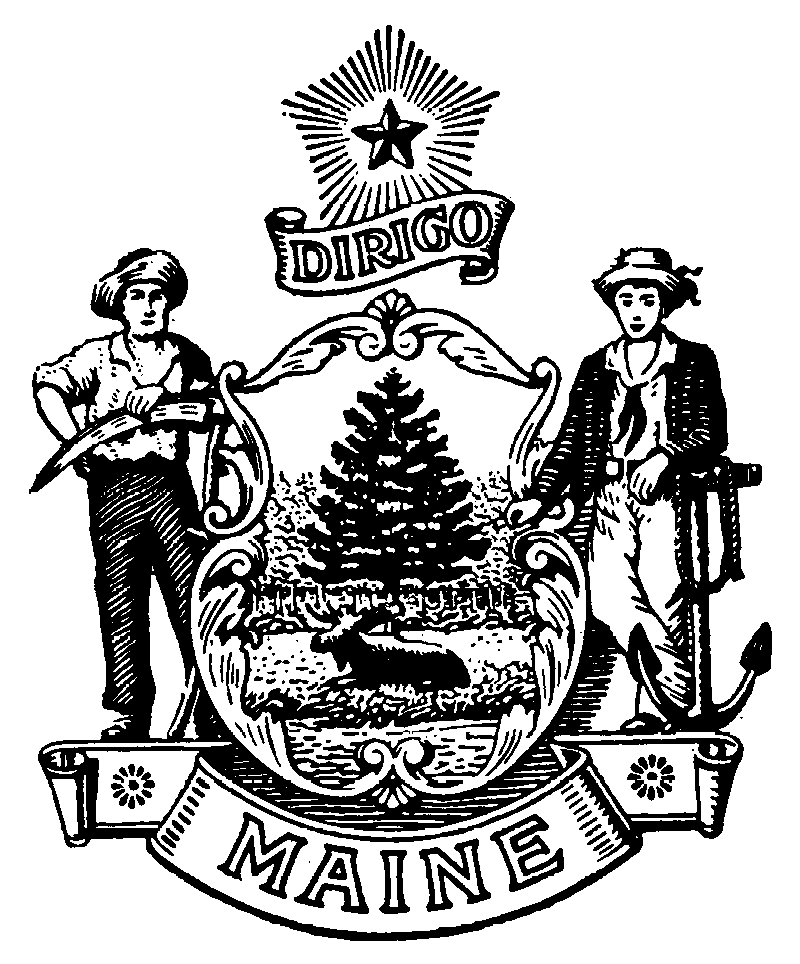 